Styr på kemien i industrien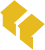 Bilag 1: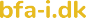 Oversigt over farlige og særligt farlige stoffer og materialerFarlige stoffer og materialer: Stoffer og materialer, der er klassificerede og mærkede som farlige efter de regler, der er fastsat i CLP- forordningen. Stoffer og materialer, der opfylder kriterierne for klassificering som farlige efter de regler, der er fastsat i CLP-forordningen, men som ikke skal klassificeres, eksempelvis affald. Stoffer og materialer, der er optaget med en grænseværdi i bekendtgørelse om grænseværdier. Materialer, der indeholder 1 pct. eller derover (for gasformige materialer 0,2 pct.) af et stof, der er optaget med en grænseværdi i bekendtgørelse om grænseværdier. Stoffer, materialer og arbejdsprocesser, der er omfattet af kræftbekendtgørelsen. Stoffer, materialer og arbejdsprocesser, der er omfattet af bekendtgørelse om asbest. Andre stoffer og materialer, der er omfattet af krav om sikkerhedsdatablade efter REACH-forordningen. Stoffer og materialer, som kan indebære en risiko på grund af deres fysisk-kemiske, kemiske eller toksikologiske egenskaber, og den måde, hvorpå disse anvendes eller forekommer på arbejdspladsen.Særligt farlige stoffer og materialer Er stoffer og materialer som f.eks. kan medføre forgiftning, kræft og andre alvorlige helbredsskader: Stoffer og materialer med følgende H-sætninger: H300 Livsfarlig ved indtagelse H301 Giftig ved indtagelse H310 Livsfarlig ved hudkontakt H311 Giftig ved hudkontakt H317 Kan udløse allergisk hudreaktion H330 Livsfarlig ved indånding H331 Giftig ved indånding H334 Kan fremkalde allergi- eller astmasymptomer eller åndedrætsbesvær ved indånding H340 Kan forårsage genetiske defekter H350 Kan fremkalde kræft H360 Kan skade forplantningsevnen eller det ufødte barn H370 Forårsager organskader Stoffer og materialer som er anerkendt for deres hormonforstyrrende egenskaber.